.Special thanks to my Wednesday ladies[1-8] SIDE, TOGETHER, SHUFFLE 1/4, STEP 1/2, SIDE SHUFFLE 1/4(Easier option counts 1-8 Side, Together, R side shuffle, cross Rock, Recover, L side shuffle)[9-16]  BEHIND, SIDE, STEP ACROSS, TOUCH, STEP BACK, 1/4 RIGHT, HIP SWAY L AND R***RESTART wall 4…facing 12 0’clock dance through to count 15 then touch R beside left ***[17-24] SIDE, TOGETHER, SHUFFLE FORWARD, STEP, POINT, ROCK FORWARD, RECOVER[25-32] 1/4 LEFT, HOLD, TURNING WEAVE, STEP 1/2 TURN RIGHT WITH HOOKREPEATTo finish facing forward - at the end of wall 11 make a further 1/4 turn stepping R to right [now facing 12 o’clock….tah dah!]Long Haul Stroll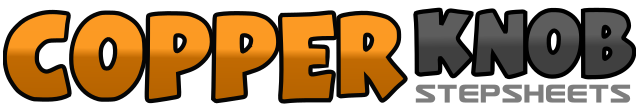 .......Count:32Wall:4Level:Beginner / Improver.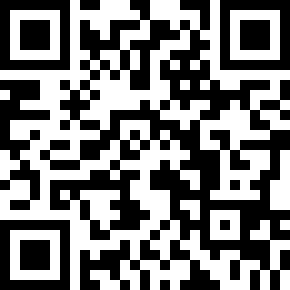 Choreographer:Yvonne Anderson (SCO) - August 2018Yvonne Anderson (SCO) - August 2018Yvonne Anderson (SCO) - August 2018Yvonne Anderson (SCO) - August 2018Yvonne Anderson (SCO) - August 2018.Music:Drunk by Steve MoaklerDrunk by Steve MoaklerDrunk by Steve MoaklerDrunk by Steve MoaklerDrunk by Steve Moakler........1-2Step R to right, Step L beside right [12]3&4Step R to right, (&) Step L beside right, 1/4 right stepping R forward [3]5-6Step L forward, 1/2 turn right taking weight on R [9]7&81/4 right stepping L to left, (&) Step R beside left, Step L to left [12]1-2Step R behind left, Step L to left [12]3-4Step R forward and across left, Touch L toes behind right [12]5-6Step L back, 1/4 right stepping R to right  [3]7-8Sway hips L, R [3]1-2Step L to left, Step R beside left [3]3&4Shuffle forward stepping L,R,L [3]5-6Step R forward and point/touch L toes to left [3]7-8Rock L forward, Recover weight on L [3]1-2&1/4 turn left stepping L to left, HOLD, (&) Step R beside left preparing for turn [12]3-41/4 left stepping L forward, 1/4 left stepping R to right [6]5-6Step L behind right, 1/4 right stepping R forward [9]7-8Step L forward, 1/2 turn right weight remains on left hook R across left [3]